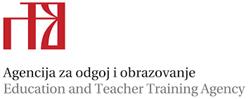                                      STRUČNI ISPITI IZ PREDMETA GLAZBENA KULTURA                                SJEDIŠTE ISPITNOG POVJERENSTVA – OŠ VIŠNJEVAC/OSIJEK                                                      ZIMSKI ROK 2023. – učitelji glazbene kultureKontakti:viša savjetnica za glazbenu kulturu i glazbenu umjetnost Daria Kurtić, prof., daria.kurtic@azoo.hr, 01 2785 051ispitivač metodike  izv. prof. dr. sc. Jasna Šulentić Begić, jsulenticbegic@gmail.commentor, sustručnjak pripravnika Alma Mance, mag. mus., alma.mance@gmail.com,            099 330 4118Napomena: Za konzultacije koristiti navedene kontakte. Pripremu za nastavni sat poslati na sve navedene adrese e-pošte najkasnije tri dana prije ispita. Želimo Vam uspješan nastup!                                                                                                                 Viša savjetnica Daria Kurtić, prof.Ime i prezime savjetnikaIme i prezime savjetnikaDaria Kurtić, prof.Daria Kurtić, prof.Daria Kurtić, prof.Stručni ispit iz predmetaStručni ispit iz predmetaGlazbena kulturaGlazbena kulturaGlazbena kulturaUstanova u kojoj se polaže stručni ispit Ustanova u kojoj se polaže stručni ispit OŠ Višnjevac, Crni put 41, VišnjevacOŠ Višnjevac, Crni put 41, VišnjevacOŠ Višnjevac, Crni put 41, Višnjevac                                            1. DIO STRUČNOG ISPITA  -  PISANI RAD                                            1. DIO STRUČNOG ISPITA  -  PISANI RAD                                            1. DIO STRUČNOG ISPITA  -  PISANI RAD                                            1. DIO STRUČNOG ISPITA  -  PISANI RAD                                            1. DIO STRUČNOG ISPITA  -  PISANI RADOdržat će se dana Održat će se dana  6. veljače 2023. u OŠ Višnjevac u Višnjevcu 6. veljače 2023. u OŠ Višnjevac u Višnjevcu 6. veljače 2023. u OŠ Višnjevac u VišnjevcuVrijemeVrijeme 11:00 – 14:00 sati 11:00 – 14:00 sati 11:00 – 14:00 sati                                    2. DIO STRUČNOG ISPITA - NASTAVNI SAT                                                             (raspored pristupnika)                                    2. DIO STRUČNOG ISPITA - NASTAVNI SAT                                                             (raspored pristupnika)                                    2. DIO STRUČNOG ISPITA - NASTAVNI SAT                                                             (raspored pristupnika)                                    2. DIO STRUČNOG ISPITA - NASTAVNI SAT                                                             (raspored pristupnika)                                    2. DIO STRUČNOG ISPITA - NASTAVNI SAT                                                             (raspored pristupnika)             Održat će se            7. veljače 2023.               Održat će se            7. veljače 2023.   OŠ Višnjevac,  Crni put 41, Višnjevac OŠ Višnjevac,  Crni put 41, Višnjevac OŠ Višnjevac,  Crni put 41, VišnjevacIme i prezime pripravnika Nastavna jedinicaRazredni   odjel   Vrijeme1.Davor LončarUŠ Luke SorkočevićaDubrovnik Glazbala simfonijskog orkestra             7.b10:40 - 11:252.Morana LakotićOŠ Dobriša CesarićOsijek Šansona, kancona i starogradska pjesma      7.a11:30 - 12:15                                                3. DIO STRUČNOG ISPITA - USMENI DIO                Usmeni dio stručnog ispita održat će se 7. veljače 2023. od 13:00 sati. Kandidati pristupaju usmenom dijelu stručnog ispita istim redoslijedom kako su održavali nastavni sat. 